Thai Coconut Curry SoupRecipe Ingredients:125ml rice1 chicken breast½ onion, diced 2 cloves garlic, minced 30ml coconut oil1 carrot 1 (14oz) can coconut milk250ml chicken broth15ml curry powder5ml garam masala 5ml lime juiceSalt and pepper to taste Method:Add rice and equal parts water into a small pot. Bring to a boil, cover, reduce heat and simmer for about 10 minutes. Dice chicken breast. Put into a frying pan with 15ml coconut oil and sauté until golden. In large soup pot combine 15ml coconut oil with garlic and onion. Cook on medium heat until fragrant. About 3-5 minutes. Add spices and lime juice. Shred carrot with veggie peeler. Add to soup pot. Add can of coconut milk and chicken broth. Bring to a slight boil then reduce to simmer. Add cooked rice and chicken. Sprinkle sliced green onions or bean sprouts on top to serve. 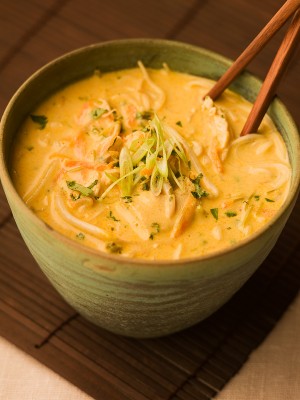 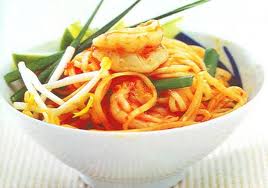 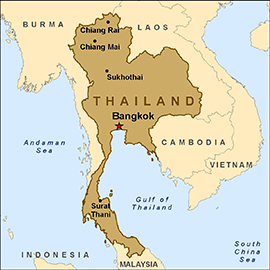 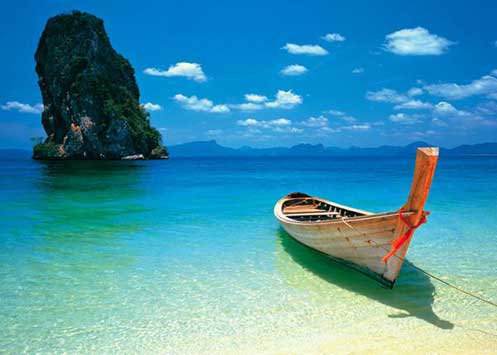 Print image from this map: https://maps.google.ca/maps?q=thai+food&safe=off&hl=en&ie=UTF8&hq=thai+food&hnear=New+Westminster,+Greater+Vancouver,+British+Columbia&t=m&vpsrc=6&fll=49.147356,-122.88311&fspn=0.065687,0.169086&st=100083498510612611957&rq=1&ev=zi&split=1&ll=49.140281,-122.871094&spn=0.065697,0.169086&z=13&ei=2Xd8Ut3qKsyyiAKV6IDgBA&pw=2Thai restaurants near by: Closest: One more Thai on scot road and 72nd. 2nd: Sandars Thai Garden Restaurant a bit further up scot roadAnd 3rd: thai by tahi just on the other side of 88th Fun facts:Rice = the most popular food in the worldSafety:With knifeWith peelerWith cooking chicken Tips for your presentation:Have something written down so you don’t have to memorize everythingSpeak loud and clear, don’t go too fastFocus on what you are doing first – there are 2 of you so be safe with what you are doing, other person not cooking can talk if that is an issue Share roles You don’t need to be talking all the time – ask questions, get volunteers, silence is okay sometimes too but keep us interested 